О назначении ответственного за организацию обработки персональных данных и администратора безопасности в 
сегменте ГИС «РСМЭВ Камчатского края»В целях исполнения Федерального закона от 27.07.2006 N 152-ФЗ 
«О персональных данных», Приказа ФСТЭК России от 11 февраля 2013 г. N 17 
«Об утверждении требований о защите информации, не составляющей государственную тайну, содержащейся в государственных информационных системах»:Ответственным за организацию обработки персональных данных в администрации Соболевского муниципального района Камчатского края назначить руководителя управления делами, Дранивскую А.Е., Ответственному за организацию обработки персональных данных обеспечить автоматизированную обработку персональных данных на объектах информатизации, удовлетворяющих действующему законодательству.Утвердить прилагаемую инструкцию ответственного за организацию обработки персональных данных.Ответственному за организацию обработки персональных данных руководствоваться инструкцией ответственному за организацию обработки персональных данных.Ответственному за организацию обработки персональных данных обеспечить неавтоматизированную обработку персональных данных в соответствии с действующим законодательством.Администратором безопасности в сегменте ГИС «РСМЭВ Камчатского края» назначить ведущего аналитика по информационному обеспечению и защите информации, Крюкова Е.Г.Утвердить прилагаемую инструкцию администратора безопасности в сегменте ГИС «РСМЭВ Камчатского края».Администратору безопасности в своей работе руководствоваться инструкцией администратора безопасности в сегменте ГИС «РСМЭВ Камчатского края».Администратору безопасности организовать проведение работ по защите информации в соответствии с руководящими документами ФСТЭК России и ФСБ России.		Допуск к обработке защищаемой информации осуществлять в соответствии с положениями о разграничении прав доступа в сегменте ГИС «РСМЭВ Камчатского края» (Приложение № 2 к Политике информационной безопасности в Администрации Соболевского муниципального района Камчатского края).	Лицам, допущенным к обработке персональных данных при неавтоматизированной их обработке и хранении руководствоваться положением об особенностях обработки персональных данных, осуществляемой без использования средств автоматизации, утвержденного Постановлением Правительства Российской Федерации от 15 сентября 2008 г. № 687 г.	Лицам, допущенным к обработке персональных данных при автоматизированной их обработке и хранении руководствоваться следующими документами:Политика информационной безопасности в Администрации Соболевского муниципального района Камчатского края;Инструкция пользователя сегмента государственной информационной системы «РСМЭВ Камчатского края».	Контроль за исполнением настоящего распоряжения оставляю за собой.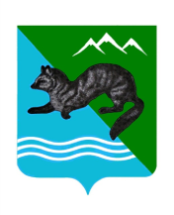 РАСПОРЯЖЕНИЕАДМИНИСТРАЦИИ СОБОЛЕВСКОГО МУНИЦИПАЛЬНОГО РАЙОНА КАМЧАТСКОГО КРАЯ                            02.06.2020                               с. Соболево                                     №270Глава Соболевского муниципального района___________________Куркин В.И.